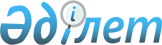 2022-2024 жылдарға арналған Солтүстік Қазақстан облысының Есіл ауданы Торанғұл ауылдық округінің бюджетін бекіту туралыСолтүстік Қазақстан облысы Есіл ауданы мәслихатының 2021 жылғы 30 желтоқсандағы № 14/148 шешімі.
      Ескерту. 01.01.2022 бастап қолданысқа еңгізіледі - осы шешімнің 7-тармағымен.
      Қазақстан Республикасының Бюджет кодексінің 9-1-бабына, 75-бабы 2-тармағына, Қазақстан Республикасының "Қазақстан Республикасындағы жергілікті мемлекеттік басқару және өзін-өзі басқару туралы" Заңының 6-бабы 2-7-тармақтарына сәйкес, Солтүстік Қазақстан облысы Есіл ауданының мәслихаты ШЕШТІ:
      1. 2022-2024 жылдарға арналған Солтүстік Қазақстан облысы Есіл ауданы Торанғұл ауылдық округінің бюджеті сәйкесінше 1, 2, 3 - қосымшаларға сәйкес, соның ішінде 2022 жылға келесі көлемдерде бекітілсін:
      1) кірістер - 73 261,7 мың теңге:
      салықтық түсімдер - 3 271 мың теңге;
      салықтық емес түсімдер - 0 мың теңге;
      негізгі капиталды сатудан түсетін түсімдер - 0 мың теңге;
      трансферттер түсімі - 69 990,7 мың теңге;
      2) шығындар - 73 874,5 мың теңге;
      3) таза бюджеттік кредиттеу - 0 мың теңге:
      бюджеттік кредиттер - 0 мың теңге;
      бюджеттік кредиттерді өтеу - 0 мың теңге;
      4) қаржыактивтеріменоперацияларбойынша сальдо - 0 мың теңге:
      қаржы активтерін сатыпалу - 0 мың теңге;
      мемлекеттің қаржы активтерін сатудан түсетін түсімдер - 0 мың теңге;
      5) бюджет тапшылығы (профициті) - - 612,8 мың теңге;
      6) бюджет тапшылығын қаржыландыру (профицитін пайдалану) - 612,8 мың теңге:
      қарыздар түсімі - 0 мың теңге;
      қарыздарды өтеу - 0 мың теңге;
      бюджет қаражатының пайдаланылатын қалдықтары - 612,8 мың теңге.
      Ескерту. 1-тармақ жаңа редакцияда - Солтүстік Қазақстан облысы Есіл ауданы мәслихатының 21.02.2022 № 16/172 (01.01.2022 бастап қолданысқа енгізіледі) шешімімен; 23.11.2022 № 24/277 (01.01.2022 бастап қолданысқа енгізіледі) шешімімен.


      1-1. Торанғұл ауылдық округі бюджетінде шағындар қаржылық жылдың басында қалыптасқан бюджеттік қаражаттың бос қалдықтары есебінен 612,8 мың теңге сомада 4 - қосымшаға сәйкес қарастырылсын.
      Ескерту. Шешім 1-1-тармақпен толықтырылды - Солтүстік Қазақстан облысы Есіл ауданы мәслихатының 21.02.2022 № 16/172 (01.01.2022 бастап қолданысқа енгізіледі) шешімімен.


      2. 2022 жылға арналған Торанғұл ауылдық округі бюджетінің кірістері Қазақстан Республикасы Бюджет кодексінің 52-1-бабына сәйкес құрылатындығы белгіленсін.
      3. 2022 жылға арналған аудандық бюджеттен Торанғұл ауылдық округінің бюджетіне 13 277 мың теңге сомада бюджеттік субвенциялар көлемі қарастырылсын. 
      4. Солтүстік Қазақстан облысы Есіл ауданы Торанғұл ауылдық округінің бюджетінде республикалық бюджеттен бөлінген ағымдағы нысаналы трансферттердің көлемі қарастырылсын, соның ішінде:
      азаматтық қызметшілердің жекелеген санаттарының, мемлекеттік бюджет қаражаты есебінен ұсталатын ұйымдар қызметкерлерінің, қазыналық кәсіпорындар қызметкерлерінің еңбекақы төлемін арттыруға.
      Республикалық бюджеттен аталған нысаналы трансферттерді бөлу "2022-2024 жылдарға арналған Солтүстік Қазақстан облысы Есіл ауданы Торанғұл ауылдық округінің бюджетін бекіту туралы" Солтүстік Қазақстан облысы Есіл ауданы мәслихатының шешімін жүзеге асыру туралы" Солтүстік Қазақстан облысы Есіл ауданы Торанғұл ауылдық округі әкімінің шешімімен анықталады.
      4-1. Солтүстік Қазақстан облысы Есіл ауданы Торанғұл ауылдық округінің 2022 жылға арналған бюджетінде Қазақстан Республикасының Ұлттық қорынан кепілдендірілген трансферт арқылы нысаналы трансферттер көлемі бекітілсін, оның ішінде:
      азаматтық қызметшілердің жекелеген санаттарының, мемлекеттік бюджет қаражаты есебінен ұсталатын ұйымдар қызметкерлерінің, қазыналық кәсіпорындар қызметкерлерінің жалақысын арттыруға.
      Көрсетілген нысаналы трансферттерді Қазақстан Республикасының Ұлттық қорынан кепілдендірілген трансферт есебінен бөлу "Солтүстік Қазақстан облысы Есіл ауданының Торанғұл ауылдық округінің 2022-2024 жылдарға арналған бюджетін бекіту туралы" Есіл ауданы мәслихатының шешімін жүзеге асыру туралы" Солтүстік Қазақстан облысы Есіл ауданының Торанғұл ауылдық округі әкімінің шешімімен айқындалады.
      Ескерту. Шешім 4-1-тармақпен толықтырылды - Солтүстік Қазақстан облысы Есіл ауданы мәслихатының 23.11.2022 № 24/277 (01.01.2022 бастап қолданысқа енгізіледі) шешімімен.


      4-2. Солтүстік Қазақстан облысы Есіл ауданы Торанғұл ауылдық округінің 2022 жылға арналған бюджетінде облыстық бюджеттен бөлінген ағымдағы нысаналы трансферттердің көлемі бекітілсін, оның ішінде:
      Торанғұл ауылындағы кентішілік жолдарды орташа жөндеуге;
      "Коммуникациялар және бұқаралық ақпарат құраллдарымен өзара іс-қимыл" тақырыбы бойынша ауылдық округ әкімдерін оқытуға.
      Облыстық бюджеттен аталған нысаналы трансферттерді бөлу "Солтүстік Қазақстан облысы Есіл ауданының Торанғұл ауылдық округінің 2022-2024 жылдарға арналған бюджетін бекіту туралы" Есіл ауданы мәслихатының шешімін жүзеге асыру туралы" Солтүстік Қазақстан облысы Есіл ауданының Торанғұл ауылдық округі әкімінің шешімімен айқындалады.
      Ескерту. Шешім 4-2-тармақпен толықтырылды - Солтүстік Қазақстан облысы Есіл ауданы мәслихатының 23.11.2022 № 24/277 (01.01.2022 бастап қолданысқа енгізіледі) шешімімен.


      5. 2022 жылға арналған Солтүстік Қазақстан облысы Есіл ауданы Торанғұл ауылдық округінің бюджетінде аудандық бюджеттен берілген нысаналы ағымдағы трансферттер көлемі қарастырылсын, соның ішінде:
      мемлекеттік қызметшілердің жалақысын көтеруге;
      елді мекендерде көшелерді жарықтандыруға;
      Торанғұл ауылындағы кентішілік жолдарды орташа жөндеуге;
      ағымдағы шағындарға.
      Аудандық бюджеттен аталған нысаналы трансферттерді бөлу "Солтүстік Қазақстан облысы Есіл ауданының Торанғұл ауылдық округінің 2022-2024 жылдарға арналған бюджетін бекіту туралы" Есіл ауданы мәслихатының шешімін жүзеге асыру туралы" Солтүстік Қазақстан облысы Есіл ауданының Торанғұл ауылдық округі әкімінің шешімімен айқындалады.
      Ескерту. 5-тармақ жаңа редакцияда - Солтүстік Қазақстан облысы Есіл ауданы мәслихатының 21.02.2022 № 16/172 (01.01.2022 бастап қолданысқа енгізіледі) шешімімен; 23.11.2022 № 24/277 (01.01.2022 бастап қолданысқа енгізіледі) шешімімен.


      6. Торанғұл ауылдық округі бойынша 2022-2024 жылдарға арналған шығындар 1, 2, 3 - қосымшаларға сәйкес белгіленсін.
      7. Осы шешім 2022 жылдың 1 қаңтарынан бастап колданысқа енгізіледі. 2022 жылға арналған Солтүстік Қазақстан облысы Есіл ауданы Торанғұл ауылдық округінің бюджеті
      Ескерту. 1-қосымша жаңа редакцияда - Солтүстік Қазақстан облысы Есіл ауданы мәслихатының 21.02.2022 № 16/172 (01.01.2022 бастап қолданысқа енгізіледі) шешімімен; 23.11.2022 № 24/277 (01.01.2022 бастап қолданысқа енгізіледі) шешімімен. 2023 жылға арналған Солтүстік Қазақстан облысы Есіл ауданы Торанғұл ауылдық округінің бюджеті 2024 жылға арналған Солтүстік Қазақстан облысы Есіл ауданы Торанғұл ауылдық округінің бюджеті 2022 жылғы 1 қаңтарға қалыптасқан бюджет қаражатының бос қалдықтарын бағыттау
      Ескерту. Шешім 4-қосымшамен толықтырылды - Солтүстік Қазақстан облысы Есіл ауданы мәслихатының 21.02.2022 № 16/172 (01.01.2022 бастап қолданысқа енгізіледі) шешімімен.
					© 2012. Қазақстан Республикасы Әділет министрлігінің «Қазақстан Республикасының Заңнама және құқықтық ақпарат институты» ШЖҚ РМК
				
      Солтүстік Қазақстан облысы Есіл ауданымәслихатының хатшысы 

А. Бектасова
Солтүстік Қазақстан облысыЕсіл ауданы мәслихатының2021 жылғы 30 желтоқсандағы№ 14/148 шешіміне1 - қосымша
Санаты
Сыныбы
Кіші сыныбы
Атауы
Сомасы (мың теңге)
1) Кірістер
73 261,7
1
Салықтық түсімдер
3 271
04
Меншікке салынатын салықтар
3 225,8
1
Мүлікке салынатын салықтар
128,4
3
Жер салығы
780,6
4
Көлік құралдарына салынатын салық
2 316,8
05
Тауарларға, жұмыстарға және қызметтерге ішкі салықтар 
45,2
3
Табиғи және басқа ресурстарды пайдаланғаны үшін түсетін түсімдер
45,2
4
Трансферттердің түсімдері
69 990,7
02
Мемлекеттік басқарудың жоғары тұрған органдарынан түсетін трансферттер
69 990,7
3
Аудандардың (облыстық маңызы бар қаланың) бюджетінен трансферттер
69 990,7
Функцио-налдық топ
Бюджеттік бағдарла-малардың әкімшісі
Бағдар-лама
Атауы
Сомасы (мың теңге)
2) Шығындар
73 874,5
01
Жалпы сипаттағы мемлекеттiк қызметтер
22 506,1
124
Аудандық маңызы бар қала, ауыл, кент, ауылдық округ әкімінің аппараты
22 506,1
001
Аудандық маңызы бар қала, ауыл, кент, ауылдық округ әкімінің қызметін қамтамасыз ету жөніндегі қызметтер
22 506,1
07
Тұрғын үй-коммуналдық шаруашылық
1 393
124
Аудандық маңызы бар қала, ауыл, кент, ауылдық округ әкімінің аппараты
1 393
008
Елді мекендердегі көшелерді жарықтандыру
1 393
12
Көлік және коммуникация
49 975,4
124
Аудандық маңызы бар қала, ауыл, кент, ауылдық округ әкімінің аппараты
49 975,4
045
Аудандық маңызы бар қалаларда, ауылдарда, кенттерде, ауылдық округтерде автомобиль жолдарын күрделі және орташа жөндеу
49 975,4
3) Таза бюджеттік кредиттеу
0
Бюджеттік кредиттер
0
Бюджеттік кредиттерді өтеу
0
4) Қаржы активтерімен операциялар бойынша сальдо
0
Қаржы активтерін сатып алу
0
Мемлекеттің қаржы активтерін сатудан түсетін түсімдер
0
5) Бюджет тапшылығы (профициті)
- 612,8
6) Бюджет тапшылығын қаржыландыру (профицитін пайдалану)
612,8
Қарыздар түсімдері
0
Қарыздарды өтеу
0
Санаты
Сыныбы
Кіші сыныбы
Атауы
Сомасы (мың теңге)
8
Бюджет қаражатының пайдаланылатын қалдықтары
612,8
01
Бюджет қаражатының қалдықтары
612,8
1
Бюджет қаражатының бос қалдықтары
612,8Солтүстік Қазақстан облысыЕсіл ауданы мәслихатының2021 жылғы 30 желтоқсандағы№ 14/148 шешіміне2 - қосымша
Санаты
Сыныбы
Кіші сыныбы
Атауы
Сомасы 
(мың теңге)
1) Кірістер
20 286
1
Салықтық түсімдер
2 924
04
Меншiкке салынатын салықтар
2 924
1
Мүлікке салынатын салықтар
99
3
Жер салығы
1 157
4
Көлік құралдарына салынатын салық
1 668
4
Трансферттердің түсімдері
17 362
02
Мемлекеттік басқарудың жоғары тұрған органдарынан түсетін трансферттер
17 362
3
Аудандардың (облыстық маңызы бар қаланың) бюджетінен трансферттер
17 362
Функционалдық топ
Бюджеттік бағдарламалардың әкімшісі
Бағдарлама
Атауы
Сомасы 
(мың теңге)
2) Шығындар
20 286
01
Жалпы сипаттағы мемлекеттік қызметтер 
19 710
124
Аудандық маңызы бар қала, ауыл, кент, ауылдық округі әкімінің аппараты 
19 710
001
Аудандық маңызы бар қала, ауыл, кент, ауылдық округ әкімі қызметін қамтамасыз ету жөніндегі қызметтер
19 710
07
Тұрғын үй - коммуналдық шаруашылық
576
124
Аудандық маңызы бар қала, ауыл, кент, ауылдық округі әкімінің аппараты 
576
008
Елді мекендерде көшелерді жарықтандыру
340
009
Елді мекендердің санитариясын қамтамасыз ету
236
3) Таза бюджеттік кредиттеу
0
Бюджеттік кредиттер
0
Бюджеттік кредиттерді өтеу
0
4) Қаржы активтермен операциялар бойынша сальдо
0
Қаржылық активтерді сатып алу
0
Мемлекеттің қаржы активтерін сатудан түсімдер
0
5) Бюджет тапшылығы (профицитін пайдалану)
0
6) Бюджет тапшылығын қаржыландыру (профицитін пайдалану)
0
Қарыздар түсімдері
0
Қарыздарды өтеу
0
Санаты
Сыныбы
Кіші сыныбы
Атауы
Сомасы
(мың теңге)
8
Бюджет қаражатының пайдаланатын қалдықтары
0
01
Бюджет қаражаты қалдықтары
0
1
Бюджет қаражатының бос қалдықтары
0Солтүстік Қазақстан облысыЕсіл ауданы мәслихатының2021 жылғы 30 желтоқсандағы№ 14/148 шешіміне3 - қосымша
Санаты
Сыныбы
Кіші сыныбы
Атауы
Сомасы 
(мың теңге)
1) Кірістер
20 311
1
Салықтық түсімдер
3 054
04
Меншiкке салынатын салықтар
3 054
1
Мүлікке салынатын салықтар
103
3
Жер салығы
1 209
4
Көлік құралдарына салынатын салық
1 742
4
Трансферттердің түсімдері
17 257
02
Мемлекеттік басқарудың жоғары тұрған органдарынан түсетін трансферттер
17 257
3
Аудандардың (облыстық маңызы бар қаланың) бюджетінен трансферттер
17 257
Функционалдық топ
Бюджеттік бағдарламалардың әкімшісі
Бағдарлама
Атауы
Сомасы 
(мың теңге)
2) Шығындар
20 311
01
Жалпы сипаттағы мемлекеттік қызметтер 
19 710
124
Аудандық маңызы бар қала, ауыл, кент, ауылдық округі әкімінің аппараты 
19 710
001
Аудандық маңызы бар қала, ауыл, кент, ауылдық округ әкімі қызметін қамтамасыз ету жөніндегі қызметтер
19 710
07
Тұрғын үй - коммуналдық шаруашылық
601
124
Аудандық маңызы бар қала, ауыл, кент, ауылдық округі әкімінің аппараты 
601
008
Елді мекендерде көшелерді жарықтандыру
355
009
Елді мекендердің санитариясын қамтамасыз ету
246
3) Таза бюджеттік кредиттеу
0
Бюджеттік кредиттер
0
Бюджеттік кредиттерді өтеу
0
4) Қаржы активтермен операциялар бойынша сальдо
0
Қаржылық активтерді сатып алу
0
Мемлекеттің қаржы активтерін сатудан түсімдер
0
5) Бюджет тапшылығы (профициті)
0
6) Бюджет тапшылығын қаржыландыру (профицитін пайдалану)
0
Қарыздар түсімдері
0
Қарыздарды өтеу
0
Санаты
Сыныбы
Кіші сыныбы
Атауы
Сомасы
(мың теңге)
8
Бюджет қаражатының пайдаланатын қалдықтары
0
01
Бюджет қаражаты қалдықтары
0
1
Бюджет қаражатының бос қалдықтары
0Солтүстік Қазақстан облысыЕсіл ауданы мәслихатының2021 жылғы 30 желтоқсандағы№ 14/148 шешіміне4 -қосымша
Функционалдық топ
Бюджеттік бағдарламалардың әкімшісі
Бағдарлама
Атауы
Сомасы
(мың теңге)
07
Тұрғын үй-коммуналдық шаруашылық
612,8
124
Аудандық маңызы бар қала, ауыл, кент, ауылдық округ әкімінің аппараты
612,8
008
Елді мекендердегі көшелерді жарықтандыру
612,8
Барлығы:
612,8